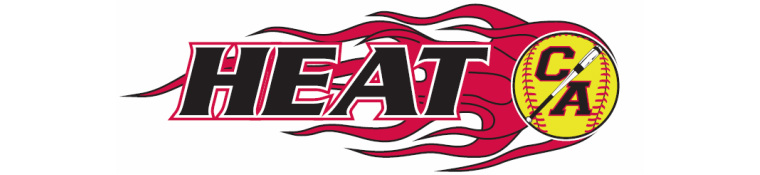 Cooper Armstrong Girls Fastpitch Association Meeting MinutesSunday September 17, 20177 pm Frankies Pizza New HopeCall to Order/Attendance: @7:08pm  Kevin, Tia, Carrie, Erin Eric, Mike, KristineReading/Approval of minutes from previous meeting  Kristine motions to approve August Minutes. Eric 2nds. All approved.Open forum Treasurer’s Report – KristineUpdate on treasurer activitiesAccount balancesChecking account  $9,006.10Savings account  $6,418.05Total $15,424.15President’s Report – KevinReview of bylaws – position responsibilitiesJob descriptionsRefund policy updateKristine motions to provide further clarification on processing fees in regards to refunds given less the fee charge, in order to cover our online transaction fees:$0-$100 = $5 fee$101-$200 = $7 fee$201 and up = $10 feeCarrie 2nds. All approved. Gym schedule (see attached sheet for schedule)Winter clinics (See attached Winter Clinic Sheet)CoachesApprove scheduleApprove feesCarrie motions to approve the attached schedule as well as the following fees for Winter Clinics:Session One (6 nights)	P only 	$110.00 H only	$50.00 Both	$130.00 Session Two (6 nights)	P only 	$110.00 H only	$50.00 Both	$130.00Kristine 2nds. All Approved. Carrie Motions to approve fee for Session 3 (3 nights) @ $20.00/player. Kristine 2nds. All Approved. Dome ball (See attached sheet)CoachesApprove feesCarrie Motions to approve a fee of $210/player for Winter Dome Ball (Jan/Feb). With the understanding we can only form a team based on player interest and availability. 11 player min/13 player max. Kristine 2nds. All Approved. Vice-President’s Report – ErinDirector of Fundraising - MikeHeggiesPrizes for summer Heggies sales leadersPrizes for fall ball Heggies sales leadersKristine Motions to approve prizes for Top 5 pizza sellers for both Summer and Fall. 1st place = $25.00 2nd – 5th place = $10.00*Summer had a three way tie for 4th place. Total for Gift Cards to be purchased from Dick’s Sporting Goods = $140.00Carrie 2nds. All Approved. Ideas for future fundraisersDirector of Apparel – Pam (not present)Apparel suppliersDirector of Publicity – Dave (not present)Equipment Manager – EricDate/time for equipment return Sept. 26th. 5:30-6:30 BrookviewHennepin County Youth Sports Grant deadline to apply is Nov. 6thPlayer Representative – CarrieSummer player survey results Complete	Carrie will work on a draft for email to be sent regarding appreciation for feedback, changes we may be implementing, ideas for future and thanking parents/players for being a part of our Success as an Association. Fall ball player survey Open DiscussionOpen Action ItemsTia Motions to adjourn @ 10:18pm. Approved. New Hope Community GymNew Hope Community GymNew Hope Community GymNew Hope Community GymDATEACTIVITYNovember 2, 2017Session one hitting/pitchingSession one hitting/pitchingSession one hitting/pitchingNovember 9, 2017Session one hitting/pitchingSession one hitting/pitchingSession one hitting/pitchingNovember 16, 2017Session one hitting/pitchingSession one hitting/pitchingSession one hitting/pitchingNovember 23, 2017gym not availablegym not availableNovember 30, 2017Session one hitting/pitchingSession one hitting/pitchingSession one hitting/pitchingDecember 7, 2017Session one hitting/pitchingSession one hitting/pitchingSession one hitting/pitchingDecember 14, 2017Session one hitting/pitchingSession one hitting/pitchingSession one hitting/pitchingDecember 21, 2017Dome ball practice timeDome ball practice timeDome ball practice timeDecember 28, 2017Dome ball practice timeDome ball practice timeDome ball practice timeJanuary 4, 2018Dome ball practice timeDome ball practice timeDome ball practice timeJanuary 11, 2018Dome ball practice timeDome ball practice timeDome ball practice timeJanuary 18, 2018Session two hitting/pitchingSession two hitting/pitchingSession two hitting/pitchingJanuary 25, 2018Session two hitting/pitchingSession two hitting/pitchingSession two hitting/pitchingFebruary 1, 2018Session two hitting/pitchingSession two hitting/pitchingSession two hitting/pitchingFebruary 8, 2018Session two hitting/pitchingSession two hitting/pitchingSession two hitting/pitchingFebruary 15, 2018Session two hitting/pitchingSession two hitting/pitchingSession two hitting/pitchingFebruary 22, 2018Session two hitting/pitchingSession two hitting/pitchingSession two hitting/pitchingMarch 1, 2018Open Gym (registered players only)Open Gym (registered players only)Open Gym (registered players only)March 8, 2018Open Gym (registered players only)Open Gym (registered players only)Open Gym (registered players only)March 15, 2018Session three throwing/fieldingSession three throwing/fieldingSession three throwing/fieldingMarch 22, 2018Session three throwing/fieldingSession three throwing/fieldingSession three throwing/fieldingMarch 29, 2018Session three throwing/fieldingSession three throwing/fieldingSession three throwing/fieldingApril 5, 2018gym not availablegym not availableApril 12, 2018team hitting clinics 8u, 10u, 12uteam hitting clinics 8u, 10u, 12uteam hitting clinics 8u, 10u, 12uApril 19, 2018team hitting clinics 8u, 10u, 12uteam hitting clinics 8u, 10u, 12uteam hitting clinics 8u, 10u, 12uApril 26, 2018team hitting clinics 8u, 10u, 12uteam hitting clinics 8u, 10u, 12uteam hitting clinics 8u, 10u, 12uWINTER CLINICSWINTER CLINICSWINTER CLINICSWINTER CLINICSLast year, for comparison:Last year, for comparison:Last year, for comparison:Session One (6 nights)Session One (6 nights)Session Two (8 nights)Session Two (8 nights)P only $100.00 P only $135.00 H only$40.00 H only$50.00 Both$110.00 Both$150.00 Proposed for 2017/2018Proposed for 2017/2018Proposed for 2017/2018Session One (6 nights)Session One (6 nights)Session Two (6 nights)Session Two (6 nights)P only $110.00 P only $110.00 H only$50.00 H only$50.00 Both$130.00 Both$130.00 Revenue (each Session)Revenue (each Session)Expenses (each Session)Expenses (each Session)6 Both$780.00 Amy$1,200.00 8 H$400.00 Mandy$900.00 per hour$1,180.00 Fees$33.50 Total$2,360.00 Total$2,133.50 Session Three (Fielding/throwing, 3 nights)Session Three (Fielding/throwing, 3 nights)Session Three (Fielding/throwing, 3 nights)Session Three (Fielding/throwing, 3 nights)Cost of $20 per girl, assume 12 girlsCost of $20 per girl, assume 12 girlsCost of $20 per girl, assume 12 girlsRevenueExpenses$480.00Mandy$450.00Fees$30.00Total$480.00DOME BALLDOME BALLDOME BALLAssuming 12 girls per teamAssuming 12 girls per teamAssuming 12 girls per teamAssuming $200 per girlAssuming $200 per girlAssuming $200 per girlRevenueExpenses$2,400.00League$2,250.00Shirts$200.00Fees$84.00Total$2,534.00Assuming 12 girls per teamAssuming 12 girls per teamAssuming 12 girls per teamAssuming $210 per girlAssuming $210 per girlAssuming $210 per girlRevenueExpenses$2,520.00League$2,250.00Shirts$200.00Fees$87.00Total$2,537.00These calculations do not include insurance, which is $10 per girlThese calculations do not include insurance, which is $10 per girlThese calculations do not include insurance, which is $10 per girlThese calculations do not include insurance, which is $10 per girlThese calculations do not include insurance, which is $10 per girlThese calculations do not include insurance, which is $10 per girl(assuming all will play summer ball and thus be insured anyways)(assuming all will play summer ball and thus be insured anyways)(assuming all will play summer ball and thus be insured anyways)(assuming all will play summer ball and thus be insured anyways)(assuming all will play summer ball and thus be insured anyways)(assuming all will play summer ball and thus be insured anyways)